Об утверждении описанияграниц прилегающей территории многоквартирного дома № 1 по ул. НабережнаяВ соответствии с Федеральным законом от 06.10.2003 № 131-ФЗ «Об общих принципах организации местного самоуправления в Российской Федерации», Законом Красноярского края от 23.05.2019 № 7-2784 «О порядке определения границ прилегающих территории в Красноярском крае», решением Совета депутатов ЗАТО г. Зеленогорска от 23.09.2021 № 31-130р «Об утверждении Правил благоустройства территории города Зеленогорска», руководствуясь Уставом города Зеленогорска,Утвердить описание границ прилегающей территории многоквартирного дома по адресу: Красноярский край, г. Зеленогорск, ул. Набережная, д. 1 согласно приложению к настоящему распоряжению.2. Настоящее распоряжение вступает в силу в день его подписания,  подлежит опубликованию в газете «Панорама» и размещению на официальном сайте Администрации ЗАТО г. Зеленогорска в информационно-телекоммуникационной сети «Интернет».3. Контроль за выполнением настоящего распоряжения возложить на первого заместителя Главы ЗАТО г. Зеленогорска по жилищно-коммунальному хозяйству, архитектуре и градостроительству.Первый заместитель Главы ЗАТО г. Зеленогорска по стратегическому планированию, экономическому развитию и финансам                               M.В. НалобинаПриложение к распоряжению АдминистрацииЗАТО г. Зеленогорскаот 27.05.2022 № 979-рОписание границ прилегающей территории
1. Местоположение прилегающей территории (адресные ориентиры): Российская Федерация, Красноярский край, г. Зеленогорск, ул. Набережная, д. 1              2. Наименование и (или) вид, адрес (местоположение), кадастровый номер объекта, в отношении которого устанавливаются границы прилегающей территории:Многоквартирный дом по адресу: Красноярский край, г. Зеленогорск, ул. Набережная, д. 1, имеющий кадастровый номер 24:59:0303009:138, расположенный на земельном участке с кадастровым номером 24:59:0303009:2420.3. Площадь прилегающей территории: 2479 (кв. м)4. Экспликация прилегающей территории, включающая в себя перечень объектов, в том числе элементов благоустройства, с их описанием:5. Перечень координат характерных точек границы прилегающей территории.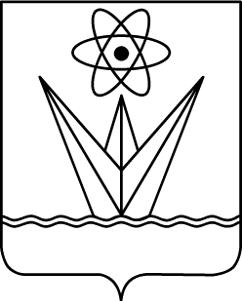 АДМИНИСТРАЦИЯЗАКРЫТОГО АДМИНИСТРАТИВНО – ТЕРРИТОРИАЛЬНОГО ОБРАЗОВАНИЯ  ГОРОДА ЗЕЛЕНОГОРСКА КРАСНОЯРСКОГО КРАЯР А С П О Р Я Ж Е Н И ЕАДМИНИСТРАЦИЯЗАКРЫТОГО АДМИНИСТРАТИВНО – ТЕРРИТОРИАЛЬНОГО ОБРАЗОВАНИЯ  ГОРОДА ЗЕЛЕНОГОРСКА КРАСНОЯРСКОГО КРАЯР А С П О Р Я Ж Е Н И ЕАДМИНИСТРАЦИЯЗАКРЫТОГО АДМИНИСТРАТИВНО – ТЕРРИТОРИАЛЬНОГО ОБРАЗОВАНИЯ  ГОРОДА ЗЕЛЕНОГОРСКА КРАСНОЯРСКОГО КРАЯР А С П О Р Я Ж Е Н И ЕАДМИНИСТРАЦИЯЗАКРЫТОГО АДМИНИСТРАТИВНО – ТЕРРИТОРИАЛЬНОГО ОБРАЗОВАНИЯ  ГОРОДА ЗЕЛЕНОГОРСКА КРАСНОЯРСКОГО КРАЯР А С П О Р Я Ж Е Н И Е27.05.2022 г. Зеленогорск  №979-р№ п/пНаименование объектаОписание объектаПлощадь объекта (кв.м.)1Многоквартирный домЖилой дом высотой 4 этажа, имеющий 4 подъезда с 64 квартирами7732Проезд к домуАсфальтовая площадка для стоянки автомобилей перед входом в дом 6223Элементы благоустройства территорииПешеходные дорожки с твердым покрытием длиной 35 метра, 1 лавка с урнами, 1 лавка-качели 994Озеленение территорииГазоны, кустарники (1 сирень), деревья (1 карагач)7785Детские и спортивные площадкиДетская игровая площадки с песчаным покрытием и 3 детскими игровыми сооружениями130Обозначение характерных точек границКоординаты, м (с точностью до двух знаков после запятой)Координаты, м (с точностью до двух знаков после запятой)Обозначение характерных точек границXY1718829.9720471.382718825.2820468.473718818.4020470.304718802.1720460.965718816.4920440.366718820.0920442.227718830.2320421.008718885.6220447.619718885.8820452.1710718876.1920472.4911718863.6520465.8712718855.8220462.8713718833.5120470.191718829.9720471.386. Условные обозначенияГрафическая часть описания границ прилегающей территории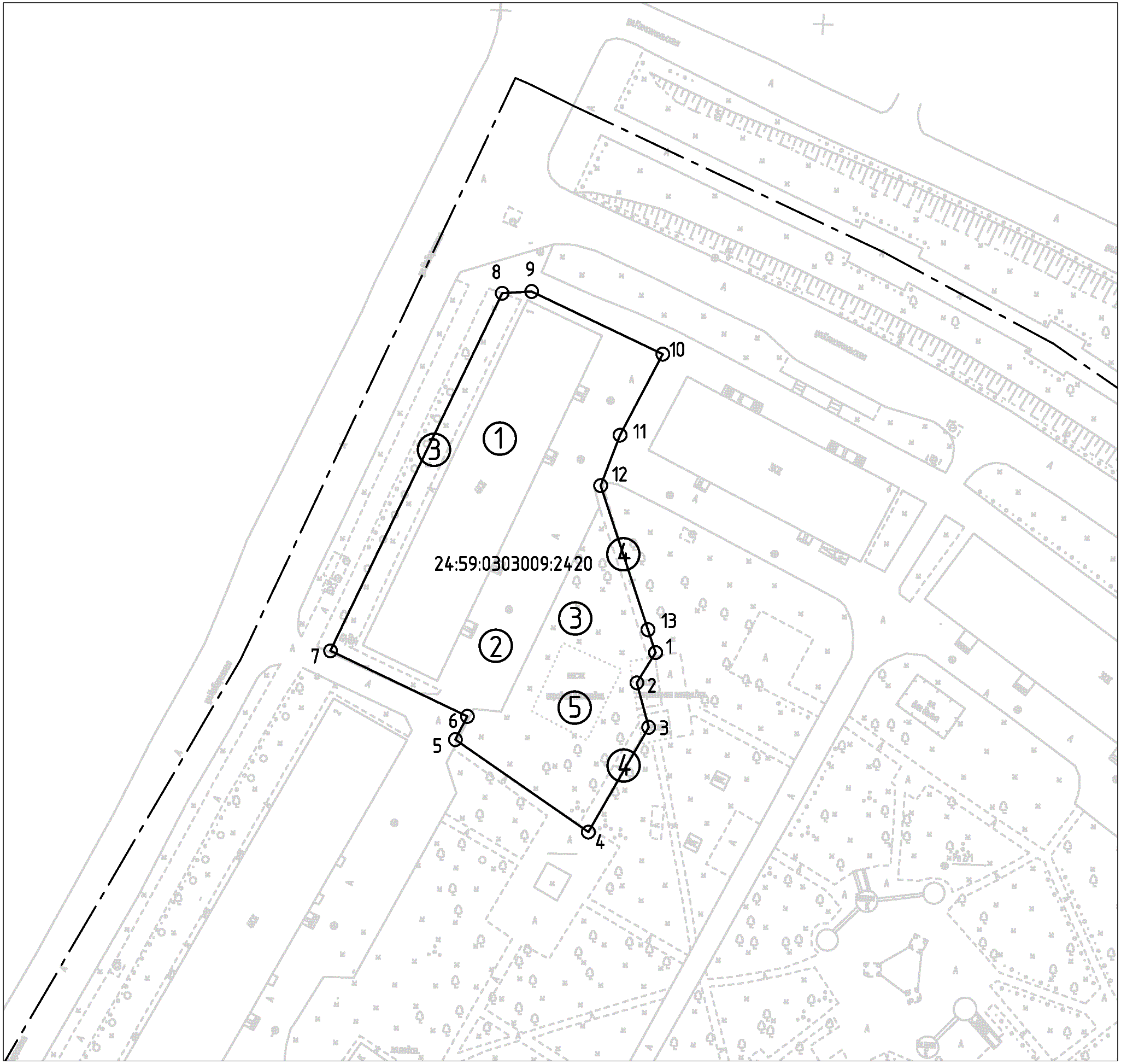 Масштаб 1:1000